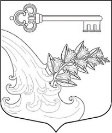 АДМИНИСТРАЦИЯ УЛЬЯНОВСКОГО ГОРОДСКОГО ПОСЕЛЕНИЯ ТОСНЕНСКОГО РАЙОНА ЛЕНИНГРАДСКОЙ ОБЛАСТИПОСТАНОВЛЕНИЕ В соответствии с Федеральными законами от 06.10.2003 № 131-ФЗ «Об общих принципах организации местного самоуправления в Российской Федерации», от 06.03.2006 № 35-ФЗ «О противодействии терроризму», от 25.07.2002 № 114-ФЗ «О противодействии экстремистской деятельности», Уставом Ульяновского городского поселения Тосненского района Ленинградской области, в целях минимизации и (или) ликвидации последствий проявлений терроризма и экстремизма на территории Ульяновского городского поселения Тосненского района Ленинградской области, защиты прав и свобод граждан, противодействия и профилактики терроризма и экстремизма ПОСТАНАВЛЯЮ:1. Усилить антитеррористическую защищённость территории объектов находящихся в муниципальной собственности.2. Утвердить инструкцию обеспечения антитеррористической безопасности на объектах культуры с массовым пребыванием населения, согласно приложению к настоящему постановлению. 3. Довести данную инструкцию до должностных лиц организаций участвующих в проведении массовых мероприятий. 4. Провести инструктаж персонала объектов по повышению бдительности и действиям в условиях террористической угрозы (зафиксировать документально)5. В случае необходимости ввести ограничение парковки автотранспорта вблизи  объектов, задействованных в проведении массовых мероприятий;6. Обеспечить своевременное информирование правоохранительных органов о возможных признаках возникновения террористической угрозы, на  объектах, задействованных в проведении массовых мероприятий.7. Настоящее постановление разместить на сайте администрации Ульяновского городского поселения Тосненского района Ленинградской области: http://www.admsablino.ru и довести до подведомственных организаций.8. Контроль за исполнением настоящего постановления оставляю за собой.Глава администрации                                                                   К.И. Камалетдинов30.12.2020 №796Об утверждении инструкции по обеспечению антитеррористической  безопасности в здании администрации Ульяновского городского поселения Тосненского района Ленинградской области, а также в муниципальных учреждениях  Ульяновского городского поселения Тосненского района Ленинградской области с массовым пребыванием людей